О признании утратившим силу постановлений администрации сельского поселения Усень-Ивановский сельсовет муниципального района Белебеевский район Республики Башкортостан В соответствии с Федеральным законом от 31.07.2020 N 248-ФЗ "О государственном контроле (надзоре) и муниципальном контроле в Российской Федерации"ПОСТАНОВЛЯЮ: Признать утратившим силу постановления администрации сельского поселения Усень-Ивановский сельсовет муниципального района Белебеевский район Республики Башкортостан:- от 24 марта 2015 года №14 «Об утверждении административного регламента по осуществлению муниципального лесного контроля»- от 23 августа 2013 года №29 «Об утверждении Административного регламента исполнения муниципальной функции «Осуществление муниципального земельного контроля за использованием земель на территории сельского поселения Усень-Ивановский сельсовет муниципального района Белебеевский район Республики Башкортостан»- от 02 декабря 2015 года №51 «О внесении изменений в постановление от 23 августа 2013 года №29 «Об утверждении Административного регламента исполнения муниципальной функции «Осуществление муниципального земельного контроля за использованием земель на территории сельского поселения Усень-Ивановский сельсовет муниципального района Белебеевский район Республики Башкортостан»- от 09 марта 2016 года №5 «О внесении изменений в постановление Администрации сельского поселения Усень-Ивановский сельсовет муниципального района Белебеевский район Республики Башкортостан от 23 августа 2013 года №29 «Об утверждении Административного регламента исполнения муниципальной функции «Осуществление муниципального земельного контроля за использованием земель на территории сельского поселения Усень-Ивановский сельсовет муниципального района Белебеевский район Республики Башкортостан»- от 09 января 2020года №1 «О внесении изменений в постановление от 23 августа 2013 года №29 «Об утверждении Административного регламента исполнения муниципальной функции «Осуществление муниципального земельного контроля за использованием земель на территории сельского поселения Усень-Ивановский сельсовет муниципального района Белебеевский район Республики Башкортостан»- от 29 августа 2013года №43 «Об утверждении административного регламента по осуществлению муниципального жилищного контроля»- от 09 марта 2016 года №6 «О внесении изменений в постановление Администрации сельского поселения Усень-Ивановский сельсовет муниципального района Белебеевский район Республики Башкортостан от 29 августа 2013 года №43 «Об утверждении административного регламента по осуществлению муниципального жилищного контроля»- от 06 июля 2017 года №33 «О внесении изменений в Постановление Администрации сельского поселения Усень-Ивановский сельсовет муниципального района Белебеевский район Республики Башкортостан от 29 августа 2013 года №43 «Об утверждении Административного регламента по осуществлению муниципального жилищного контроля на территории сельского поселения Усень-Ивановский сельсовет муниципального района Белебеевский район Республики Башкортостан»- от 29 августа 2013 года №31 «Об утверждении административного регламента исполнения муниципальной функции по осуществлению муниципального контроля за обеспечением сохранности автомобильных дорог местного значения в границах населенных пунктов сельского поселения Усень-Ивановский сельсовет муниципального района Белебеевский район Республики Башкортостан»- от 18 сентября 2019 года №55 «Об утверждении порядка проведения экспертизы проектов административных регламентов осуществления муниципального контроля и административных регламентов предоставления муниципальных услуг сельского поселения Усень-Ивановский сельсовет муниципального района Белебеевский район Республики Башкортостан»- от 18 сентября 2019 года №54 «Об утверждении порядка разработки и утверждения административных регламентов осуществления муниципального контроля сельского поселения Усень-Ивановский сельсовет муниципального района Белебеевский район Республики Башкортостан»- от 15 сентября 2020 года №54 «Об утверждении Руководства по соблюдению обязательных требований, требований, установленных муниципальными правовыми актами при осуществлении муниципального жилищного контроля на территории сельского поселения Усень-Ивановский сельсовет муниципального района Белебеевский район Республики Башкортостан»- от 14 сентября 2020 года №50 «Об утверждении Перечня нормативно правовых актов и их отдельных частей (положений), содержащих обязательные требования, требования, установленные муниципальными правовыми актами, оценка соблюдения которых является предметом муниципального жилищного контроля на территории сельского поселения Усень-Ивановский сельсовет муниципального района Белебеевский район Республики Башкортостан»- от 14 августа 2019 года №47 «Об утверждении перечня видов муниципального контроля сельского поселения Усень-Ивановский сельсовет муниципального района Белебеевский район Республики Башкортостан и органов местного самоуправления сельского поселения Усень-Ивановский сельсовет муниципального района Белебеевский район Республики Башкортостан, уполномоченных на их осуществление»- от 11 января 2021 года №1 «О внесении изменений в Постановление от 14.08.2019 №47 «Об утверждении перечня видов муниципального контроля сельского поселения Усень-Ивановский сельсовет муниципального района Белебеевский район Республики Башкортостан и органов местного самоуправления сельского поселения Усень-Ивановский сельсовет муниципального района Белебеевский район Республики Башкортостан, уполномоченных на их осуществление»2. Настоящее Постановление вступает в силу с 01 января 2022 года.Обнародовать настоящее решение в здании Администрации сельского поселения Усень-Ивановский сельсовет муниципального района Белебеевский район Республики Башкортостан и разместить на официальном сайте сельского поселения Усень-Ивановский сельсовет муниципального района Белебеевский район Республики Башкортостан.Контроль за исполнением настоящего постановления оставляю за собой.Глава сельского поселения                                                                          А.Н. Денисов	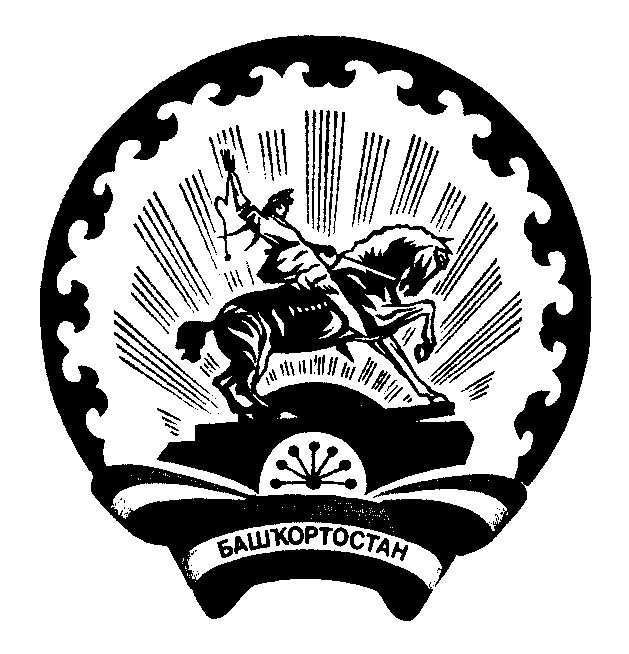 